Supplementary materialEngineering of a genome-reduced strain Bacillus amyloliquefaciens for enhancing surfactin productionFang Zhang,1 Kaiyue Huo,1 Xingyi Song,1 Yufen Quan,1 Shufang Wang,1 Zhiling Zhang,2,3* Weixia Gao,4* Chao Yang1*1Key Laboratory of Molecular Microbiology and Technology for Ministry of Education, Key Laboratory of Bioactive Materials for Ministry of Education, College of Life Sciences, Nankai University, Tianjin, China2Department of Maxillofacial Radiology, Tianjin Stomatological Hospital, School of Medicine, Nankai University, Tianjin 300041,China 3Tianjin Key Laboratory of Oral and Maxillofacial Function Reconstruction, Tianjin 300041,China4MOE Key Laboratory of Industrial Fermentation Microbiology, College of Biotechnology, Tianjin University of Science and Technology, Tianjin, China*Correspondence to:Zhiling Zhang (Tel./Fax: +86 22 59080620, E-mail: zhilingzhang@nankai.edu.cn)Weixia Gao (Tel./Fax: +86 22 60601566, E-mail: gaoweixia@tust.edu.cn)Chao Yang (Tel./Fax: +86 22 23503866, E-mail: yangc20119@nankai.edu.cn)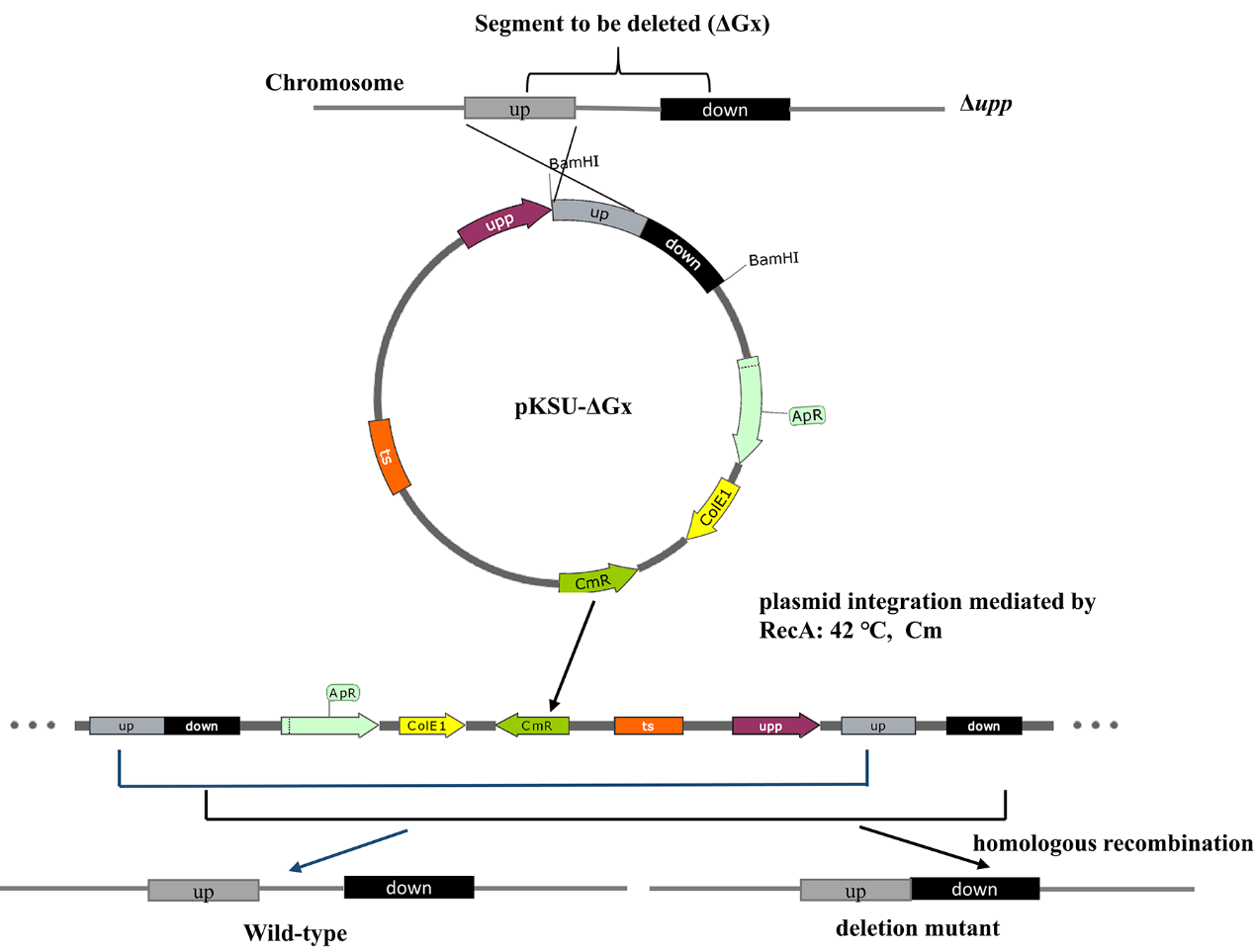 Figure S1 Schematic diagram for scarless deletion of large-segments in the B. amyloliquefaciens. ApR, ampicillin resistance gene; CmR, chloramphenicol resistance gene.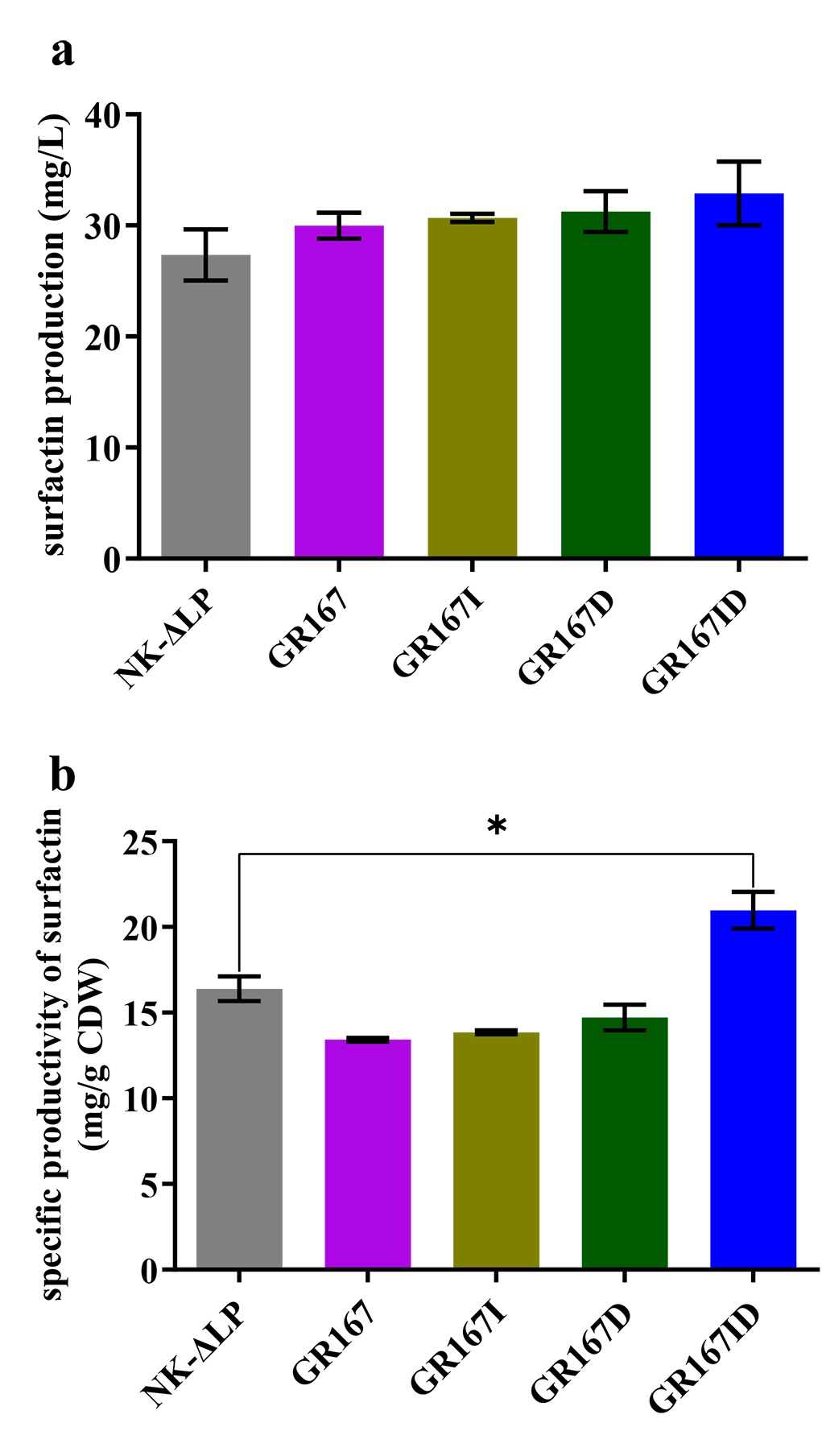 Figure S2 Surfactin production by GR167 and its derivatives. a Surfactin production; b specific productivity of surfactin (mg/g CDW, the ratio of surfactant production to cell dry weight). To accumulate surfactin, the strains were incubated in Landy medium for 48 h at 30 °C and 180 rpm. NK-ΔLP was used as a control. Values denote mean ± SD of triplicates (*P < 0.05)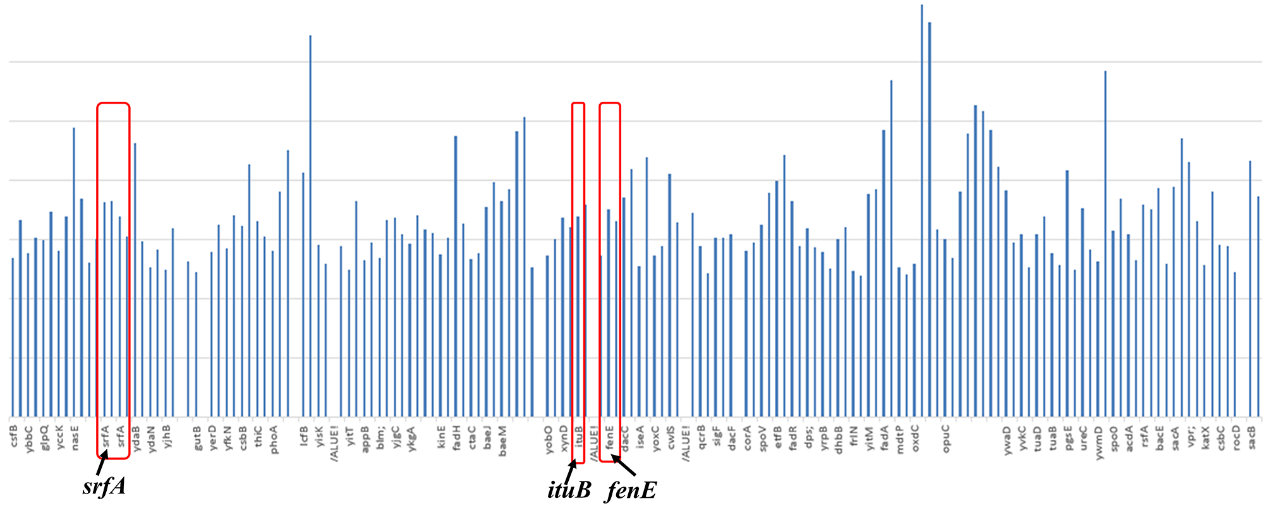 Figure S3 The up-regulated genes in the transcriptome of NK-ΔLP compared with that of the B. amyloliquefaciens LL3. The srfA, ituB and fenE genes are responsible for the biosynthesis of surfactin, iturin and fengycin, respectively.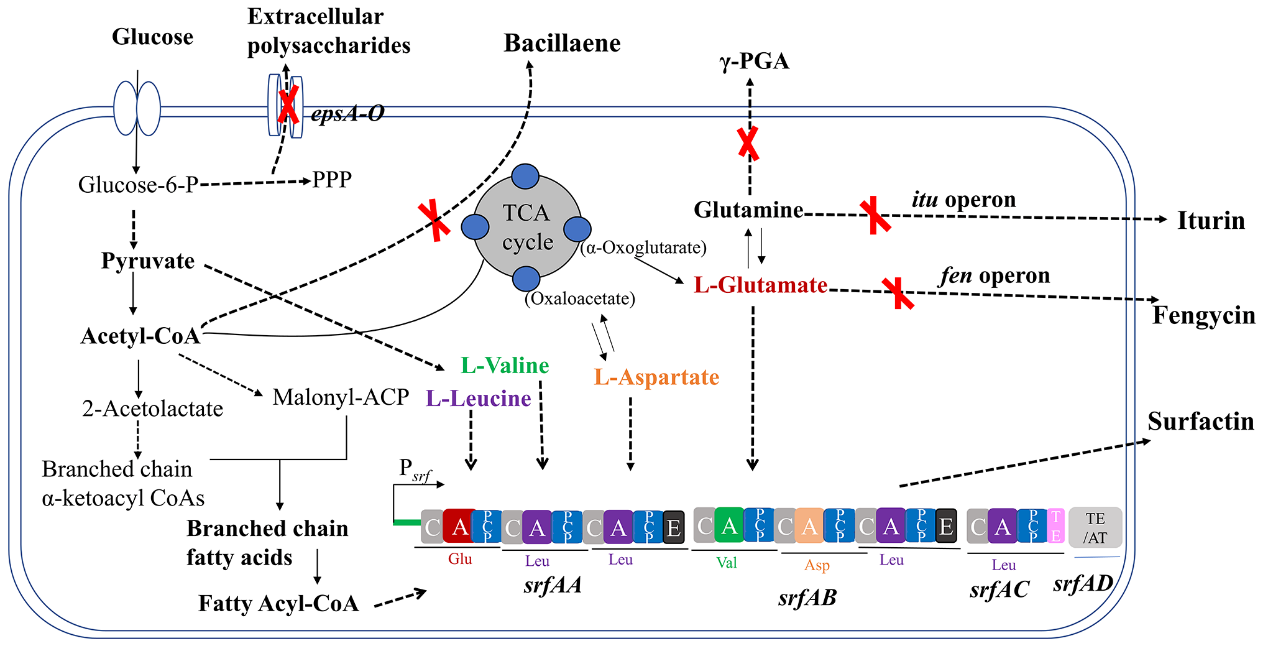 Figure S4 Schematic of surfactin biosynthesis pathway in Bacillus. sp. The four amino acids (shown in red, orange, green and purple words) are assembled onto fatty acyl-CoA via NRPS encoded by srfA operon. The domains of adenylation domain (A), peptidyl carrier protein (PCP), and condensation (C) are used for selecting and activating substrates, carrying aminoacyl-adenylate, and forming peptide bonds, respectively. Epimerization (E) and thioesterase (TE) are responsible for the stereochemical conversion and the relase of products. Glu, Glutamate; Leu, Leucine; Val, Valin; Asp, Aspartate. The X marked in red indicate the blocked pathways during genome reduction or the optimized pathway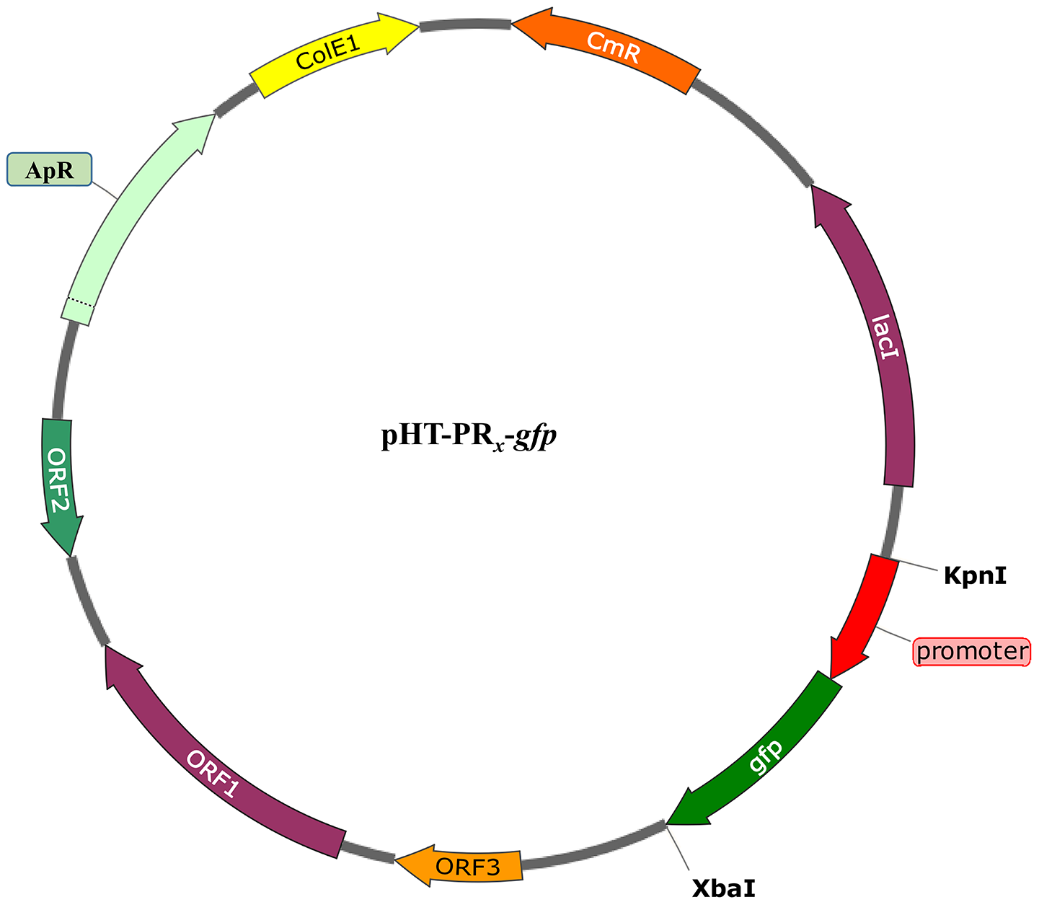 Figure S5 Map of recombinant vectors harboring respectively the eighteen endogenous promoters (PRugt, PRsuc, PRydh, PRaccD, PRclp, PRtpxi, PRgltX, PRnad, PRarg, PRgltA, PRahp, PRnrfA, PRpgmi, PRhom, PRhem, PRldh, PRrpsU, PRalsD) and lac promoter. gfp, reporter gene; ApR, ampicillin resistance gene; CmR, chloramphenicol resistance gene.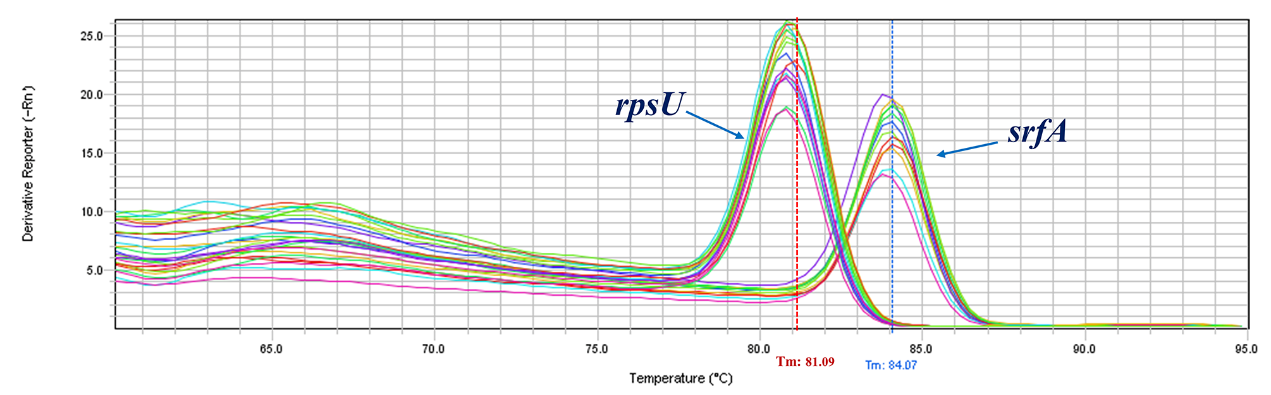  Figure S6 Melting curves of srfA and rpsU gene in GR167ID, GR167IDS and GR167IDT.Table S1 Regions deleted during the construction of genome-reduced strain GR167a upp deleted by Zhang et al. (2014)b endogenous plasmid deleted by Feng et al. (2013)Table S2 Gene annotation of streamlined genomic regions in B. amyloliquefaciens LL3Table S3 Endogenous promoters selected according to FPKM valuesa The promoters were named according to the corresponding genes; for example, PRugt represents the original promoter and RBS (ribosome binding site) of ugt gene.b FPKM value represents the transcriptional activity of a specific promoter. Table S4 Plasmids used in this studyCmr, chloramphenicol resistance; Apr, ampicillin resistanceTable S5 Primers used in this studyThe restriction sites are indicated in bold.Sequence of the promoters of PRsuc and PRtpxiPRsuc:AAGAGCAGACTCGGTTAAGAAGAGCTGTCGCCCTGCATTACGACCGGCAGAAAGATCAAGCCCCGAAGGTTATCGCAACAGGCAGGGGGCATGTGGCGGAAAATATCATAAAAGAAGCTGAGAAGGCGGGGGTCCCGATTCAGGAAGACAGGACCCTTGTCGAATTAATGCGGCATTTGACGGTCGACGATCAGATACCGGAAGCGCTTTATGAAACCGTCGCTGAAATTTTTTCATTTGTTTACCGGCTGGATGAAAGCCTGAAAAACGAAAAATAAGGATCAATCATTTCCCAGACTCCGTTTAAATTTATATTTTCAATAAAATAAAAGTTAGAATGTTTGGAAGGATATAAAGATTTTGTTTTGAACCCTAGACAATTCTTCCAGTATTATATAGAATGAAAGCGCAGTCTATTTTTAGTTTTGCTACATAAGTTAGGAGGATGGGAAPRtpxi:GAGAAAAGTTAACTGCCGCCCGCAGTTAGCTTTTTTTACGATGCGGCATAACCTTTGCAGTTTGCCTGAAACTCGACTATGATAGAGCTATACATAGATAAGGGAGGAATCAGADeleted regionsNotePosition (start-end)Amount of DNA removed (kb)Content of G+C (%)upp auracil phosphoribosyltransferase3597040-35976590.66/G0 (pMC1) bendogenous plasmid/6.76/G1 (eps cluster)extracellular polysaccharide synthase3347296-336300815.71/G2 (prophage 1)phage-associated protein2247906-227173223.8438G3 (partial bae cluster)bacillaene synthesis1745467-179282447.36/G4 (prophage 2)phage-associated protein850951-89143340.4841G5 (prophage 3)phage-associated protein2159768-218983330.0736G6 (pgsBCA cluster)γ-polyglutamate synthetase3506811-35098233.01/Deletion unitsGene namePosition (start-end)Productuppupp[3597040..3597759](-)uracil phosphoribosyltransferaseG0pMC1/endogenous plasmidG1epsO[3347296..3348258](-)polysaccharide pyruvyl transferasefamily proteinG1epsN[3348237..3349409](-)aminotransferase class I/II-fold pyridoxal phosphate-dependent enzymeG1epsM[3350058..3350666](-)sugar transferaseG1epsL[3350663..3352180](-)MATE family efflux transporterG1epsK[3352177..3353211](-)glycosyltransferaseG1epsI[3353208..3354284](-)polysaccharide pyruvyl transferase family proteinG1epsH[3354289..3355326](-)glycosyltransferase family 2 proteinG1epsG[3355345..3356448](-)EpsG family proteinG1epsF[3356452..3357588](-)glycosyltransferase family 1 proteinG1epsE[3357581..3358423](-)glycosyltransferase family 2 proteinG1epsD[3358420..3359559](-)glycosyltransferase family 4 proteinG1epsC[3359575..3361368](-)polysaccharide biosynthesis proteinG1epsB[3361615..3362295](-)CpsD/ CapB family tyrosine-protein kinaseG1epsA[3362301..3363008](-)hypothetical proteinG2yomK[2247972..2248382](+)hypothetical proteinG2puta[2248454..2249080](+)hypothetical proteinG2unknown[2249127..2256233](+)phage tail family proteinG2yomG[2257054..2259687](+)hypothetical proteinG2unknown[2259913..2260080](+)hypothetical proteinG2yomF[2260174..2260989](+)hypothetical proteinG2phi1[2261003..2263552](+)hypothetical proteinG2xlyA[2263725..>2264183](+)N-acetylmuramoyl-L-alanine amidaseG2unknown[<2264604..>2264828](+)N-acetylmuramoyl-L-alanine amidaseG2unknown[<2264829..2265107](+)N-acetylmuramoyl-L-alanine amidase family proteinG2unknown[2265221..2265613](+)hypothetical proteinG2unknown[2265634..2265885](+)phage holinG2unknown[2266223..2266528](+)hypothetical proteinG2RapI[2266680..2267840](+)etratricopeptide repeat proteinG2uvrX[2268004..2268618](-)DNA polymeraseG2unknow[2268659..2270470](-)maturaseG2uvrX[2271022..2271729](-)hypothetical proteinG3unknown[1745483..1746160](+)MBL fold metallo-hydrolaseG3baeC[1746465..1747334](+)ACP S-malonyltransferaseG3baeD[1747469..1748443](+)acyltransferase domain-containing proteinG3baeE[1748445..1750682](+)ACP S-malonyltransferaseG3acpK[1750750..1750998](+)acyl carrier proteinG3baeG[1751050..1752312](+)hydroxymethylglutaryl-CoA synthase familyproteinG3baeH[1752309..1753082](+)enoyl-CoA hydratase/isomeraseG3baeI[1753092..1753841](+)enoyl-CoA hydratase/isomerase family proteinG3baeJ[1753881..1768832](+)non-ribosomal peptide synthetaseG3baeL[1768834..1782264](+)SDR family NAD(P)-dependent oxidoreductaseG3baeL[1782282..1792823](+)SDR family NAD(P)-dependent oxidoreductaseG4csbB[851154..852134](+)glycosyltransferase family 2 proteinG4yfhO[852171..854756](+)YfhO family proteinG4yfhP[854753..855736](-)metal-dependent hydrolaseG4xerC[855957..857105](-)site-specific integraseG4unknown[857173..857637](-)ImmA/IrrE family metallo-endopeptidaseG4unknown[857652..857957](-)helix-turn-helix transcriptional regulatoG4unknown[858230..858430](+)helix-turn-helix transcriptional regulatorG4unknown[858417..858689](+)hypothetical proteinG4unknown[858739..858888](+)hypothetical proteinG4yqaH[858885..859166] (+)hypothetical proteinG4unknown[859153..85946](+)hypothetical proteinG4yoqD[859452..860099](+)Rha family transcriptional regulatorG4unknown[860112..860957](+)hypothetical proteinG4unknown[861119..861487](+)hypothetical proteinG4repO[861499..862272](+)hypothetical proteinG4unknown[862265..862621](+)hypothetical proteinG4dnaB[862622..863950](+)replicative DNA helicaseG4unknown[863940..864152](+)hypothetical proteinG4unknown[864149..864349](+)hypothetical proteinG4unknown[864448..864906](+)ArpU family transcriptional regulatorG4unknown[865239..865451](+)cell division protein FtsKG4unknown[865789..866403](+)hypothetical proteinG4unknown[866416..866616](+)hypothetical proteinG4unknown[866648..866962](+)HNH endonucleaseG4unknown[867191..867646](+)phage terminase small subunit P27 familyG4gp02[867636..869426](+)terminase large subunitG4gp03[869438..870658](+)phage portal proteinG4ATP-[870633..871355](+)Clp protease ClpPG4gp36[871352..872557](+)phage major capsid proteinG4unknown[872571..872885](+)phage head-tail connector proteinG4phag[872892..873221](+)phage head closure proteinG4gp10[873218..873646](+)HK97 gp10 family phage proteinG4unknown[873643..874032](+)hypothetical proteinG4majo[874091..874666](+)tail proteinG4unknown[874742..875062](+)hypothetical proteinG4yqbO[875245..881001](+)phage tail tape measure proteinG4gp17[881004..881843](+)phage tail family proteinG4gp18[881853..883007](+)phage tail proteinG4phag[883000..88330](+)hypothetical proteinG4unknown[883500..884315](+)SGNH/GDSL hydrolase family proteinG4gp24[884331..885617](+)BppU family phage baseplate upper proteinG4unknown[885618..885953](+)DUF2977 domain-containing proteinG4unknown[885960..886205](+)hypothetical proteinG4bhlA[886240..886455](+)hypothetical proteinG4xhlB[886467..886733](+)phage holinG4unknown[886789..887946](+)N-acetylmuramoyl-L-alanine amidasG4unknown[887992..888939](-)hypothetical proteinG4unknown[889003..889557](-)hypothetical proteinG4ORF5[889847..890945](+)tetratricopeptide repeat proteinG5unknown[2159722..2159940](-)hypothetical proteinG5yopY[2160070..2160327](-)hypothetical proteinG5yosE[2160636..2160983](-)hypothetical proteinG5yosD[2160998..2161405](-)hypothetical proteinG5unknown[2162058..2162264](-)hypothetical proteinG5unknown[2162559..2162822](-)hypothetical proteinG5yorV[2163593..2163811](-)hypothetical proteinG5mtbP[2163862..2165355](-)DNA (cytosine-5-)-methyltransferaseG5unknown[2165422..2166258](-)site-specific DNA-methyltransferaseG5unknown[2166383..2166730](-)hypothetical proteinG5yorS[2166792..2167310](-)5'-3'-deoxyribonucleotidaseG5yorR[2167288..2167815](-)AAA family ATPaseG5yorP[2167975..2168178](-)YorP family proteinG5yabE[2168190..2168897](-)hypothetical proteinG5yorL[2168924..2172853](-)DNA polymerase III subunit alphaG5yorK[2172866..2174596](-)single-stranded-DNA-specific exonuclease RecJG5yorK[2174596..2175732](-)hypothetical proteinG5yorI[2175748..2177262](-)hypothetical proteinG5yorH[2177277..2177747](-)hypothetical proteinG5yorG[2177788..2178759](-)ATP-binding proteinG5yorF[2178849..2179763]hypothetical proteinG5unknown[2179786..2180166](-)hypothetical proteinG5unknown[2180305..2180688](-)hypothetical proteinG5yorC[2180880..2181257](-)hypothetical proteinG5yorA[2181296..2183038](-)right-handed parallel beta-helix repeat-containing proteinG5yoqZ[2183035..2183856](-)hypothetical proteinG5unknown[2184254..2184526](-)hypothetical proteinG5unknown[2184516..2185403](-)hypothetical proteinG5unknown[2185452..2185931](-)hypothetical proteinG5yopY[2185947..2186198](-)hypothetical proteinG5yoqX[2186224..2186469](-)hypothetical proteinG5yoqW[2186540..2187214](+)SOS response-associated peptidaseG5ligB[2187284..2188096](+)ATP-dependent DNA ligaseG5unknown[2188314..2188511](+)hypothetical proteinG5unknown[2188810..2189031](+)hypothetical proteinG5unknown[2189426..2189788](-)hypothetical proteinG6pgsE[3506842..3507003](-)hypothetical proteinG6pgsA[3507011..3508159](-)CapA family proteinG6capC[3508178..3508627](-)poly-gamma-glutamate biosynthesis protein PgsCG6ywsC[3508642..3509823](-)poly-gamma-glutamate synthase PgsBweak promoterweak promotermoderate promotermoderate promoterstrong promoterstrong promoterpromoteraFPKMbpromoterFPKMpromoterFPKMPRugt691PRgltX1268PRpgmi4143PRsuc701PRnad1333PRhom4737PRydh810PRarg1480PRhem7060PRaccD890PRgltA1592PRldh7569PRclp1024PRahp2079PRrpsU16570PRtpxi1243PRnrfA2890PRalsD28940PlasmidsRelative characteristicssourcepKSUpKSV7 derivative with upp gene, temperature-sensitive replication origin, Apr (gram-negative) and Cmr (gram-positive)[24]pKSU-ΔG1pKSU derivative, carrying deletion fragment of G1This workpKSU-ΔG2pKSU derivative, carrying deletion fragment of G2This workpKSU-ΔG3pKSU derivative, carrying deletion fragment of G3This workpKSU-ΔG4pKSU derivative, carrying deletion fragment of G4This workpKSU-ΔG5pKSU derivative, carrying deletion fragment of G5This workpKSU-ΔG6pKSU derivative, carrying deletion fragment of G6This workpKSU-ΔitupKSU derivative, carrying deletion fragment of ituThis workpKSU-ΔfenDpKSU derivative, carrying deletion fragment of fenDThis workpHT01E. coli-Bacillus shuttle vector, Apr (gram-negative) and Cmr (gram-positive)This labpHT-P43-gfppHT01 derivative, used for providing gfp geneThis labpBBR1MCS-2expression plasmid used for providing lac promoterThis labpHT-PRlac-gfppHT01 derivative, containing PRlac promoter and gfp geneThis workpHT-PRugt-gfppHT01 derivative, containing PRugt promoter and gfp geneThis workpHT-PRsuc-gfppHT01 derivative, containing PRsuc promoter and gfp geneThis workpHT-PRydh-gfppHT01 derivative, containing PRydh promoter and gfp geneThis workpHT-PRaccD-gfppHT01 derivative, containing PRaccD promoter and gfp geneThis workpHT-PRclp-gfppHT01 derivative, containing PRclp promoter and gfp geneThis workpHT-PRtpxi-gfppHT01 derivative, containing PRtpxi promoter and gfp geneThis workpHT-PRgltX-gfppHT01 derivative, containing PRgltX promoter and gfp geneThis workpHT-PRnad-gfppHT01 derivative, containing PRnad promoter and gfp geneThis workpHT-PRarg-gfppHT01 derivative, containing PRarg promoter and gfp geneThis workpHT-PRgltA-gfppHT01 derivative, containing PRgltA promoter and gfp geneThis workpHT-PRahp-gfppHT01 derivative, containing PRahp promoter and gfp geneThis workpHT-PRnrfA-gfppHT01 derivative, containing PRnrfA promoter and gfp geneThis workpHT-PRpgmi-gfppHT01 derivative, containing PRpgmi promoter and gfp geneThis workpHT-PRhom-gfppHT01 derivative, containing PRhom promoter and gfp geneThis workpHT-PRhem-gfppHT01 derivative, containing PRhem promoter and gfp geneThis workpHT-PRldh-gfppHT01 derivative, containing PRldh promoter and gfp geneThis workpHT-PRrpsU-gfppHT01 derivative, containing PRrpsU promoter and gfp geneThis workpHT-PRalsD-gfppHT01 derivative, containing PRalsD promoter and gfp geneThis workpKSU-PRsucpKSU derivative, containing PRsuc flanked by upstream and downstream regions of srfThis workpKSU-PRtpxipKSU derivative, containing PRtpxi flanked by upstream and downstream regions of srfThis workPrimerSequence (5’ to 3’) For construction of genome reductionFor construction of genome reductionG1-UFCAAAATAAGTCGACTCTAGAGGATCCCCGTTCTAAAAATGATCTGACG1-URCCTTCCGCTCATTCAGTAATATACAGCCTCATCCTG1-DFGAGGCTGTATATTACTGAATGAGCGGAAGGTTTATG1-DRTACGAATTCGAGCTCGGTACCTCATGTCTATGGCCTGCTGTG2-UFCAAAATAAGTCGACTCTAGAGGATCCTCGACGGAAATTGGCTGAACTGGG2-URGGAAAGTTCCCGATGCCCATCCGGTTTAAATTCCTCTCCG2-DFCCCGAGCTCTTGGTCATACCCTTTACTGCATG2-DRTACGAATTCGAGCTCGGTACCGCTTCAGTATCGGCTGTAACAATGGGG3-UFCAAAATAAGTCGACTCTAGAGGATCCGACCGTGCCAGAAATTCTGCGATAGG3-URTGTCGTCTCTTCACCCGAAAGAGTGTCCCGGATATACG3-DFCGGGACACTCTTTCGGGTGAAGAGACGACAGGCATGTACCG3-DRTACGAATTCGAGCTCGGTACCCATCATGGCGATGATCTCCTGATCCG4-UFCAAAATAAGTCGACTCTAGAGGATCCGGATCTCAATAAAGTCTGTCCCGGGTAAAGG4-URCTGCTGCAGAAGTCCAGATCCACTTCGACGGCTTTGG4-DFCTGCTGCAGAAGTCCGGACTTCTGCAGCAGGATCAGAGG4-DRTACGAATTCGAGCTCGGTACCGAAACCCTATTATATCAGTGTTCCGG5-UFCAAAATAAGTCGACTCTAGAGGATCCGATCGTTCATCCTTCCCGGTTCCTCGAAG5-URATATGGAGGAAAGTCGAACGAAGCAGATAAGCCGAAGGTGG5-DFTTATCTGCTTCGTTCGACTTTCCTCCATATCACCTATGGCG5-DRTACGAATTCGAGCTCGGTACCGACATTTGTGAAGGGCACGCATG6-UFCAAAATAAGTCGACTCTAGAGGATCCAAAAAATATGCCGGCAAGCGGAAGCG6-URGCCGCAGAGCGGAATAGCTAAACGGAATGCGCCGGGTGG6-DFGCATTCCGTTTAGCTATTCCGCTCTGCGGCTTTTTCTTTG6-DRTACGAATTCGAGCTCGGTACCGGTTACTCATTATAGCCTGTGCTGFor genetic modification of GR167For genetic modification of GR167itu-UFTTTGGAACAAAATAAGGATCCAAATTGAGGCAATAGGAATAGitu-URTAACAGTCAGTGTGTTGGGATCGTTTGCGGGAGACitu-DFGCAAACGATCCCAACACACTGACTGTTAAAATAGCitu-DRCTTGCATGCCTGCAGGTCGACTGGGGGCTTCACAATGATTTATGTitu-JFGCGATTGATGGTGCCCATGACitu-JRAAGTTCCGCGTCATGATTCCfenD-UFTTTGGAACAAAATAAGGATCCCTATCTTGCCCTCTGTCTTCfenD-URAGAAATATCCTTACGCAAACGGCAAAGTGGACCfenD-DFTTTGCCGTTTGCGTAAGGATATTTCTGGTGCCGfenD-DRCTTGCATGCCTGCAGGTCGACTTGAAGAATACTGTTTATGCTTfenD-JFAATGGGTCAGCCGGTAGCTGGCAAGfenD-JRTGCGTCAAATTCAGGGGAAACATCGsrf-UFCAAAATAAGTCGACTCTAGAGGATCCCGCACAAAATTCTTGTGAATCAGCsrf-URTCCCTTTTTAGATCTAAGATAAAATTGTCAATTCTTCCTTAGAAACAGsrf-DFTTTTATCTTAGATCTAAAAAGGGAGGCGTACACATATGGGsrf-DRCTTGCATGCCTGCAGGTCGACGAACCGCTTCGACTGCACATATTCCsuc-FTGACAATTTTATCTTAAGAGCAGACTCGGTTAAGAAGsuc-RTACGCCTCCCTTTTTTTCCCATCCTCCTAACTTATGTtpxi-FTGACAATTTTATCTTGAGAAAAGTTAACTGCCGCCCtpxi-RTACGCCTCCCTTTTTTCTGATTCCTCCCTTATCTATGTPromoter-JFGGATTTCGGCGGTGTTTTGAATCGGPromoter-JRGCGGATAGAATTTCTCTGTATACCsrf-p-JFAGGAATTGACGCTTGCCGTGATAGGsrf-p-JRGAATCCGGCCGTACAGGTCATGAGGFor construction of endogenous promoter libraryFor construction of endogenous promoter librarygfp-FCACCGGAATTAGCTTGGTACCATGAGTAAAGGAGAAGAACTgfp-RGACGTCGACTCTAGATTTGTATAGTTCATCCATGCPRlac-gfp-FCACCGGAATTAGCTTGGTACCTTTACACTTTATGCTTCCGGPRlac-gfp-RTTCTCCTTTACTCATCAACATACGAGCCGGAAGCAPRugt-gfp-FCACCGGAATTAGCTTGGTACCTTTTTGTTTTGAGTGATACGGTPRugt-gfp-RTTCTCCTTTACTCATGTAAATTCACCTCAATGTAAPRsuc-gfp-FCACCGGAATTAGCTTGGTACCAAGAGCAGACTCGGTTAAGAAGPRsuc-gfp-RTTCTCCTTTACTCATTTCCCATCCTCCTAACTTATGTPRydh-gfp-FCACCGGAATTAGCTTGGTACCACTCTCTGTATAAAAGCCATPRydh-gfp-RTTCTCCTTTACTCATAATCTTCTCCTCCATTTAGAPRaccD-gfp-FCACCGGAATTAGCTTGGTACCTAACACAAAAATGAAATGGCAGCGCGPRaccD-gfp-RTTCTCCTTTACTCATATGATTACCTCCCTTTTGTGAAGGPRclp-gfp-FCACCGGAATTAGCTTGGTACCTCAGGTGCGGTGCTGACGPRclp-gfp-RTTCTCCTTTACTCATAATGCTCCTCCTTCACCPRtpxi-gfp-FCACCGGAATTAGCTTGGTACCGAGAAAAGTTAACTGCCGPRtpxi-gfp-RTTCTCCTTTACTCATTCTGATTCCTCCCTTATCPRgltX-gfp-FCACCGGAATTAGCTTGGTACCAATCGGACAAGGATTTGATGTGPRgltX-gfp-RTTCTCCTTTACTCATGTTCAAATACTTCCTTTCATCTCGTCPRnad-gfp-FCACCGGAATTAGCTTGGTACCACAGGCCGTCTCCTATCCGTTTCPRnad-gfp-RTTCTCCTTTACTCATACATCACCCTCCTGTTTTATTTACACCPRarg-gfp-FCACCGGAATTAGCTTGGTACCACGTATAAAAAGGCTCTGCTCCGCPRarg-gfp-RTTCTCCTTTACTCATGTTAAAAGCTCCCTTTGPRgltA-gfp-FCACCGGAATTAGCTTGGTACCTGCGTCCACACCCATCTATCPRgltA-gfp-RTTCTCCTTTACTCATAATTCCTCTCCCCCGATCAGPRahp-gfp-FCACCGGAATTAGCTTGGTACCGACCATACCCCCTTTGGTTTATACPRahp-gfp-RTTCTCCTTTACTCATAATATCTTCCTCCTGAAATGTGPRnrfA-gfp-FCACCGGAATTAGCTTGGTACCTGTCAGACGGCTCGTTTTTCGPRnrfA-gfp-RTTCTCCTTTACTCATATAAAAGCCTCCTTCTCTATATATCATATCCGPRpgmi-gfp-FCACCGGAATTAGCTTGGTACCGACTCAAACGTTCCTTCCTATTCPRpgmi-gfp-RTTCTCCTTTACTCATAAGCGTTTTACGACAAAATCCCGPRhom-gfp-FCACCGGAATTAGCTTGGTACCAGAAACTCCACCTTTCTCCCTTTTGPRhom-gfp-RTTCTCCTTTACTCATGAAGATATGACGTAAAAATATTTGGPRhem-gfp-FCACCGGAATTAGCTTGGTACCCCTGTCACCTACCCGCAGTAAAGPRhem-gfp-RTTCTCCTTTACTCATAGCCGTTCATGCACCCCCGTACATCPRldh-gfp-FCACCGGAATTAGCTTGGTACCGATTCATTATTCTCCTTTCGTACPRldh-gfp-RTTCTCCTTTACTCATGTATGCTCATCCTCCAGTGTTTCPRrpsU-gfp-FCACCGGAATTAGCTTGGTACCACGAAACACCCCTTTCCGTCATPRrpsU-gfp-RTTCTCCTTTACTCATTCTCTTTCCCTCCCTCCGAATACPRalsD-gfp-FCACCGGAATTAGCTTGGTACCCCTTATCCATTCCTTTCCCTTTGPRalsD-gfp-RTTCTCCTTTACTCATCACCCTCACTCCTTATTATGCATATFor RT-qPCR For RT-qPCR Qgfp-FTGCACTACTGGAAAACTACCQgfp-RACTCGATGCGATTAACAAGGQrpsU-FGTCGTTAGAAAAAACGAATCGCTTGQrpsU-RTTGCGTTTTCTAGCAGCTTCTGACTQsrf-FTTTCAAACCTTGCCGGCTTCQsrf-RACAATCGCAGCCGGATTAAGStartEndScorePredicted promoter sequences2983430.98CTCCGTTTAAATTTATATTTTCAATAAAATAAAAGTTAGAATGTTTGGAA3283730.87AAAAGTTAGAATGTTTGGAAGGATATAAAGATTTTGTTTTGAACCCTAGA3614060.99TTGTTTTGAACCCTAGACAATTCTTCCAGTATTATATAGAATGAAAGCGCStartEndScorePredicted promoter sequences49940.95TAACCTTTGCAGTTTGCCTGAAACTCGACTATGATAGAGCTATACATAGA601050.94GTTTGCCTGAAACTCGACTATGATAGAGCTATACATAGATAAGGGAGGAA